ДЕПАРТАМЕНТ ОБРАЗОВАНИЯ ИВАНОВСКОЙ ОБЛАСТИОбластное государственное казенное общеобразовательное учреждение«Кинешемская коррекционная школа-интернат»(ОГКОУ «Кинешемская школа-интернат»)РАБОЧАЯ ПРОГРАММА ЭКОЛОГИЧЕСКОГО КРУЖКА «РАЗНОЦВЕТНАЯ ПЛАНЕТА»СОСТАВИТЕЛЬ: УЧИТЕЛЬ БИОЛОГИИ СМИРНОВА ТАТЬЯНА ИОСИФОВНА2018-19 УЧЕБНЫЙ ГОД ПОЯСНИТЕЛЬНАЯ ЗАПИСКАВ условиях разностороннего глубочайшего экологического кризиса усиливается значение экологического образования в коррекционной школе как ответственного этапа в становлении и развитии личности ребенка. Поэтому работа учителя биологии и природоведения так актуальна на современном этапе в данном направлении. Программа кружка  «Разноцветная планета» разработана для учащихся школьного возраста 12-13 лет (6 класс коррекционной школы VIII вида)  с целью расширения курсов «Природоведение» и «Биология».   Цель программы:Познакомить обучающихся с многообразием мира живой природы, с теми сложными, но хрупкими взаимоотношениями, которые установились между живыми организмами за миллионы лет эволюции, заставить задуматься об огромной роли человека в сохранении экологического равновесия и его ответственности за происходящее на планете.Основные задачи программы:Образовательные Увеличение кругозора  обучающихся с ОВЗ.   Освоение и углубление знаний об окружающем мире, единстве и различиях природного и социального, о человеке и его месте в природе.                                                                                                                                                                   Расширение, обогащение и популяризация биологических и экологических знаний у подростков.Ознакомление школьников с правилами поведения в природе и, как следствие, формирование их адаптации в самостоятельной жизни.Коррекция  умений наблюдать,  характеризовать,  анализировать,  обобщать объекты окружающего мира. Развивающие Развитие навыков общения и коммуникации.Воспитание экологической культуры и чувства ответственности за состояние окружающей среды.Формирование приемов, умений и навыков по организации самостоятельной познавательной деятельности.Воспитательные Воспитание интереса к миру природы. Формирование навыков экологической культуры, бережного отношения к природе и её богатствам. Воспитание ответственного отношения к порученному делу.Условия реализации программыВозраст детей, участвующих в реализации данной программы: 12-13 лет.Продолжительность образовательного процесса - 1 год.Количество часов – 1 учебный  час в неделю. За год 34  занятия.Формы организации деятельности учащихся на занятиях Групповая ФронтальнаяИндивидуальнаяФормы и методы, используемые в работе.Словесно-иллюстративные методы: рассказ, беседа, дискуссия, работа с дополнительной литературой.Репродуктивные методы: воспроизведение детьми полученных и добытых из различных источников знаний во время выступлений на занятиях кружка.Наглядные: просмотр видео-, кинофильмов, компьютерных презентаций, биологических коллекций, плакатов, моделей и макетов. Работа кружка охватывает разные направления. Это  общешкольные праздники, викторины, познавательные игры, экскурсии, акции, конкурсы, игры, беседы, просмотр кинофильмов и презентаций. Все они направлены на воспитание у ребят интереса к проблемам окружающей нас природы и экологии. Ожидаемый результаты:Метапредметные - коррекция экологического мышления, умение применять его в познавательной, коммуникативной, социальной практике и профессиональной ориентации.Регулятивные- умение определять и формировать цель деятельности на занятии с помощью учителя;- умение проговаривать последовательность действий на занятии;- умение высказывать своё предположение (версию) на основе работы с дополнительными материалами;- умение работать по предложенному учителем плану; - мотивации к углубленному изучению предметов естественного цикла;Познавательные :                                                                                                                                                                                                                              - обогащение знаний о влиянии природы Земли на жизнь и деятельность людей, путях ее сохранения и рационального использования;                                                                                                                                                                                                          - оснащение приёмами работы с картой, статистическим материалом, экологическая культура;- умение пользоваться современными источниками информации; работать с научной и учебной литературой;- умение находить ответы на вопросы в тексте, иллюстрациях;- умение делать выводы в результате совместной работы класса и учителя- положительная динамика социальной и творческой активности обучаемых, подтверждаемая результатами их участия на уроках биологии и в конкурсах различного уровня.Коммуникативные - повышение коммуникативности школьников;- умение оформлять свои мысли в устной и письменной форме (на уровне предложения или небольшого текста);- умение слушать и понимать речь других;- умение грамотно  читать и пересказывать текст, выбирать из него главное;- умение договариваться с одноклассниками совместно с учителем о правилах поведения и общения и следовать им;- умение учиться работать в паре, группе; выполнять различные роли .Личностные - умение использовать знания о географических, экологических явлениях в повседневной жизни;                                                                                                                                       - соблюдение норм экологического поведения в быту и окружающей среде;- умение оценивать поступки людей, жизненные ситуации с точки зрения общепринятых норм и ценностей; оценивать конкретные поступки как хорошие или плохие;- умение эмоционально «проживать» проанализированное, выражать свои мысли;- умение понимать эмоции других людей, сочувствовать, сопереживать;- умение высказывать  своё  мнение, отношение к  услышанному  или увиденному.По окончании ознакомления с курсом обучающийся с ОВЗ должен:знать, уметь и манипулировать простейшими экологическими терминами понятиями;уметь выступить с кратким сообщением перед небольшой аудиторией;уметь применять на практике полученные знания и умения, а именно: делать выводы, выявлять закономерности,  убеждать и отстаивать свою точку зрения;уметь собирать простейшую краеведческую информацию;иметь представление об экологических проблемах современного мира и своего региона, микрорайона школы;уметь критически оценивать информацию и уметь отстаивать свою позицию;      приобрести необходимые навыки решения проблем в сфере окружающей средыуметь увидеть прекрасное в природе.Материал программы вводит обучающихся в волнующий мир разгаданных и неразгаданных тайн природы, в мир поражающих воображение фактов и интригующих гипотез.  Данный курс раскрывает перспективу создания ситуации, побуждающей школьников к познанию природного окружения, формированию способностей ребёнка к самостоятельному решению доступных познавательных задач, готовность к логическому познанию.   Программа курса “Разноцветная планета” составлена на основе экологического материала и способствует не только расширению и углублению знаний детей об окружающем мире, но и формирует целостное представление о природе на основе развития интеллектуального потенциала обучающихся с ОВЗ, их психического и физического здоровья, тем самым развивая экологический аспект современной культуры. Содержание занятий кружка способствует формированию эстетических чувств обучающихся с ОВЗ. Материал программы красной нитью пронизан решением вопросов тесной взаимосвязи живой и неживой природы, природы и человека. В связи с этим обучающиеся делают выводы о том, что люди должны беречь и охранять природные богатства, экономно расходовать их. Отдельные занятия кружка непосредственно направлены на реализацию этих задач. Формирование образа Земли  как уникального природного дома человечества, нуждающегося в предельно бережном отношении - важнейшая задача  этого курса.                                                                                                                                                                                                       Тем самым предлагаемый учебный материал позволяет обеспечить новый, более высокий уровень экологической образованности    и воспитанности учащихся.                                                                                                                                                                                                                                                                                                                 В содержании курса «Разноцветная планета» интегрированы знания из различных областей географии, биологии, экологии.  При этом необычное, загадочное, удивительное дети находят как в далеких «путешествиях», так и в ближайшем природном  окружении. На занятиях кружка предусмотрена работа с географическими картами не только при знакомстве с историей географических открытий, но и при изучении других вопросов курса (история открытия удивительных растений и животных, родина растений и экзотических фруктов, области распространения  интересных животных и насекомых, животный мир океанов и т. д.). Девиз занятий кружка – «Сохраним планету голубой и зелёной».Каждое занятие кружка обязательно открывается песней «Разноцветная планета» в исполнении вокальной группы «Юные русы». Большинство занятий кружка включает в себя соревновательный аспект, в результате которого выявляются лучшие знатоки природы. Победители викторин, интерактивных, дидактических и подвижных игр и конкурсов награждаются значками с изображением эмблемы кружка. Фото-приложение 5. В конце учебного года подводятся итоги, выявляются лучшие знатоки природы, которым присваивается звание «Юный эколог». На итоговом занятии кружка они   награждаются дипломами и призами. В ходе работы кружка с помощью кружковцев оформляются школьные стенды с материалами страниц на темы: «Оранжевые пятна Земли», «Чёрные пятна на планете», «Планета краснеет, а мы?», «Моя голубая планета», «Зелёное кружево планеты». Фото-приложение 6. Ежегодно воспитанники интерната принимают активное участие в областной экологической акции на тему «Удивительное рядом с нами».                                                                                              Содержание программы курса «Разноцветная планета»Тема 1. Вводное занятие. Раскрасим нашу планету. 1 часТема 2. Оранжевый и жёлтый цвет на карте Земли. 6 часовТема 3. Белая одежда планеты. 7 часовТема 4. Чёрные пятна на планете. 3 часаТема 5. Планета краснеет, а мы? 3 часаТема 6. Голубые просторы Земли. 8 часовТема 7. Зелёное кружево планеты. 5 часовТема 8. Заключение.  1 час Календарно-тематический план программы кружка                                     «Разноцветная планета»Содержание занятий. Вводное занятие.1/1. Раскрасим нашу планету. Уточнение списка членов кружка. Выбор старосты. Выяснение целей и задач. Подбор девиза. Эмблема. Разучивание песни-вступления. Беседа «Краски планеты Земля». Рисование на тему «Разноцветная планета». Подготовка к школьной выставке рисунков. Жёлтый и жёлтый цвет на карте Земли.2/1. Пустыни идут в наступление. Что такое пустыня (видеоролик). Пустыни на карте планеты Земля (путешествие по карте с презентацией). Видеоролик «Аральское море». Интересные факты о пустынях. Игра с картинками на закрепление терминов. Загадки о природе пустынь. Мультфильм о голоде в пустыне. 3/2. Жёлтый и оранжевый цвет в мире животных. Презентация с музыкой, загадками и выступлениями ребят. Работа с Красной книгой животных по теме «Жёлтые страницы Красной книги». Видеоролики о жёлтых животных («Мангуст против королевской кобры», «10 удивительных фактов про осьминогов», «Черепахи»).4/3. Удивительно жёлтые явления природы.Презентация по теме. Видеоролики «Как возникает гроза и молния», «Шаровая молния», «Редкий мираж в Китае», «Как вести себя в грозу», «Почему опасно купаться в грозу»). 5/4. Золотая осень. Что означает жёлтый цвет? Цветотерапия. Развивающие мультфильмы совы «Времена года. Сентябрь. Октябрь. Ноябрь». Конкурс на лучший рассказ о золотой осени. «Золотая осень с озорницей Машей» (интерактивная игра). Экскурсия в осенний парк. 6/5. Грибное лукошко. Занятие с играми, загадками, стихотворениями, музыкой, видеороликами по теме «Грибы-грибочки», «10 сногсшибательных фактов о грибах» - видеоролик. Мультфильм «Мухомор и груздь»». Игра «Собери грибы в лукошко». Беседа о правильном сборе грибов и отличии ядовитых и съедобных грибов. 7/6.Осенние хлопоты зверей.Беседа. Видеоролик «Кто как готовится к зиме», мультфильмы «Мудрые сказки тётушки совы. Осенние заботы», «Что делают звери осенью». Интерактивная осенняя викторина. Белая одежда планеты.8/1. Антарктида. Географическое положение. Открытие и изучение Антарктиды (виртуальное путешествие с последующей викториной). Видеоролики «Семь удивительных обитателей Антарктиды», «Как говорят животные», «Факты об Антарктиде». 9/2. Удивительно белые явления природы.  Презентация по теме с последующей игрой на закрепление терминов. Видеоролики «Брайникс», «Утренняя глория», «Снежные лавины». 10/3. Животные-альбиносы.Презентация по теме с выступлениями ребят и загадками. Видеоролик «12 редких животных-альбиносов». Работа с Красной книгой животных по теме «Белые страницы Красной книги». Интерактивная игра «Знание – сила». Итог – общешкольное занятие «Эти удивительные животные» Фото-приложение 2. 11/4. «Ах, снег, снежок…» Беседа «Свойства снега».  Мультфильм «Откуда берётся снег?» Презентации на тему «Что мы знаем о снеге?» и «Следы на снегу» с загадками и пояснениями. Видеоролики  «Вода-мороз», «12 животных, которые научат вас любить снег», «Зимовье зверей», «Ворона, которая катается на майонезной крышке». 12/5. Зима. Конкурс на лучший рассказ о зиме. Видеоролик «Что такое зима». Пение караоке «Белые снежинки», «У леса на опушке». Зимняя физкультминутка. Мультфильм «Зимняя сказка». Викторина о зиме. Конкурс рисунков на тему «Не рубите ёлку». Экскурсия в зимний парк. 13/6. Зимовка зверей. Беседа по теме. Презентации «Кто как зимует?», «Как зимуют насекомые?». Видеоролики «Лиса. Зимняя охота на мышей», «Первый снег. Приколы с животными». Мультфильм «Зимовье зверей». Викторина «Как зимуют звери и птицы?». 14/7. Зимние виды спорта. Беседа по теме. Презентация «Зимние виды спорта» Работа с терминами. Викторина «Назови вид спорта». Видеоролик «Удивительные виды спорта». Зимние игры с детьми. Чёрные пятна на планете.15/1. Планета сердится. Беседа «Почему сердится природа?» Презентации «Человек и природа», «Природа мстит», «Природа против людей». Видеоролики «Самые ужасающие явления природы», «Берегите природу». Мультфильм о гармонии человека с природой». 16/2. Чёрный цвет в животном мире. Презентация по теме с выступлениями детей и загадками. «Чёрные страницы кКрасной книги» - занятие. Мультфильм «Жил на свете чёрный кот». Работа с  Красной книгой животных по теме «Чёрные страницы Красной книги». 17/3. Путешествие к звёздам. Виртуальная экскурсия по звёздному небу. Видеоролик «Путешествие по Солнечной системе». Игровая программа. Планета краснеет, а мы?18/1. Красная Земля. Презентация с выступлениями обучающихся о красных объектах природы. Видеоролики «Почему Красное море называют красным?», «Огненный торнадо в Бразилии». Презентация-сказка на тему «Планета краснеет, а мы?» 19/2. Красная книга планеты Земля. Экскурсия в детскую библиотеку. Работа с Красной книгой. Презентация по теме. Видеоролики «Почему Красная книга так называется?», «Выхухоль». 20/3. В мире красных животных. Презентация с загадками, подкрепляемая выступлениями обучающихся. Работа с Красной книгой животных по теме «Красные страницы Красной книги». Мультфильм  «Весёлые динозаврики. Тиранозавр». Голубые просторы Земли.21/1. На голубых страницах планеты. Презентация по теме с выступлениями ребят и загадками. Видеоролики о голубых объектах природы: «Водоворот», «Газовые пузыри», «Голубая лава», «Голубые льды Байкала», «Светящийся планктон».22/2. На просторах океанов и морей. Путешествие по карте. Презентация по теме. Видеоролик «Остров Сейбл». Викторина о морских обитателях планеты. 23/3. Самые удивительные озёра планеты Земля.Презентации: «Самые страшные и опасные водоёмы», «Загадочное озеро Фундудзи». Видеоролики:  «Лохнесское чудовище», «Самое жуткое озеро в мире», «Самые глубокие озёра мира», «Поведение на зимнем водоёме». Викторина на тему «Вода на планете». 24/4. Байкал.   Виртуальное путешествие на озеро. Работа с картой. Презентация «Байкал – заповедная совесть страны».Видеоролики: «Как образовался Байкал», «Легенда о Байкале», «Животный мир Байкала», «Загадочные явления Байкала». Интерактивная викторина о Байкале. 25/5. Загадки простой воды. Презентация по теме. Работа с терминами. Викторина на повторение изученных терминов. Рассказы детей о наиболее запомнившихся явлениях природы.  Интерактивная игра «Свойства воды». Итог - общешкольное мероприятие «Живая вода». 26/6. Магеллан и Жак-Ив Кусто – удивительные люди планеты.Презентации: «Кто совершил первое кругосветное путешествие» и «Жак-Ив Кусто». Путешествие по карте вместе с Магелланом. Видеоролик «Рассказ Мишеля Кусто об отце». Отрывок из фильма Жак-Ив Кусто «Киты и кашалоты».  27/7. Голубая фауна. Презентация на тему «Синие и голубые в мире животных» с загадками и выступлениями ребят. Видеоролик «Самое большое в мире животное – синий кит». Мультфильмы: «Синий кот», «Голубой мультфильм». 28/8. Весёлая рыбалка.Познавательно-игровое виртуальное путешествие на рыбную ловлю с награждением победителей. Игры. Викторина. Конкурсы. Караоке-песни. Выступления ребят.  Фото- приложение 1.Зелёное кружево планеты.29/1. Они такие разные – растения нашей планеты.Презентация с загадками и выступлениями ребят на тему «Удивительные растения планеты Земля».  Видеоролик: «10 самых удивительных растений планеты».  Интерактивная игра Зелёные друзья». Внеурочная экскурсия по школьной экологической тропе «От дерева к дереву». 30/2. Самые-самые среди растений. Выступления ребят о самых-самых среди растений с показом презентации «Рекордсмены в мире растений». Видеоролики: «10 самых редких растений мира», «Топ самых редких растений мира». Работа с терминами. Викторина на повторение названий редких растений. 31/3. В мире лечебных растений. Беседа с детьми о лекарственных растениях. Презентация по теме «Лечебные растения планеты». Рисование лечебных растений. Работа с гербарием. Видеоролик: «Считалка народного лекаря». Интерактивная игра «Путешествие в мир лекарственных растений». Угощение ребят чаем с шиповником. Предупреждение: самолечение недопустимо!32/4. Опасные растения планеты. Внеурочная экскурсия в школьный зимний сад. Презентации на темы: «Растения-хищники», « Ядовитые растения».  Выступления ребят о ядовитых растениях. Работа с гербарием. Видеоролики: «Самые ядовитые растения в мире», «Ядовитые ягоды», «Загадки про ядовитые ягоды и растения». Дети делают вывод: нельзя собирать незнакомые растения.  33/5. Они – зелёные. В мире фауны.Презентация с выступлениями ребят и загадками о зелёных животных планеты. Видеоролики «Зелёная мурена»,  «Мир зелёного цвета, Л. Агутин», «Топиари животных». Работа с Красной книгой животных по теме «Зелёные страницы Красной книги». Викторина на тему «Они – зелёные!». Заключение.34/1. Пусть наша планета всегда будет голубой и зелёной! Праздничная общешкольная развлекательно-игровая программа для детей на тему «Сохраним Землю голубой и зелёной!». Фото-приложение 4. Выявление лучших знатоков природы. Присвоение им звания «Юный эколог» с вручением дипломов и наград. Информационное обеспечение При разработке программы использовались материалы Ефимовой Е.Ю. на тему «Удивительный мир природы» и Курушиной Н.М. – «Я познаю мир». Во время подготовки к занятиям были использованы материалы Интернета (тексты, фото, картинки, презентации, видеоролики, мультфильмы, кинофрагменты). Фото-приложение1. «Весёлая рыбалка»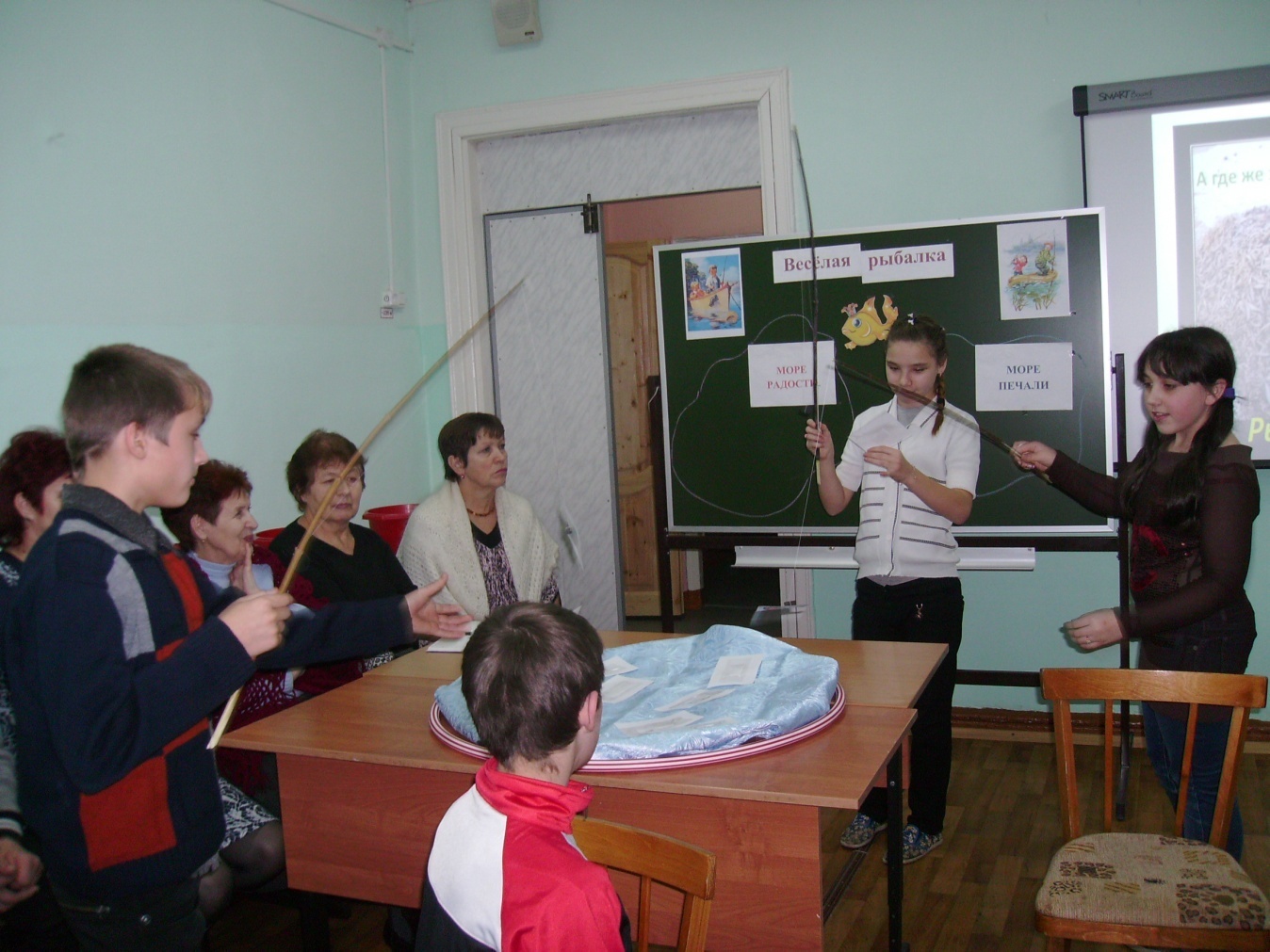 2.  «Эти удивительные животные».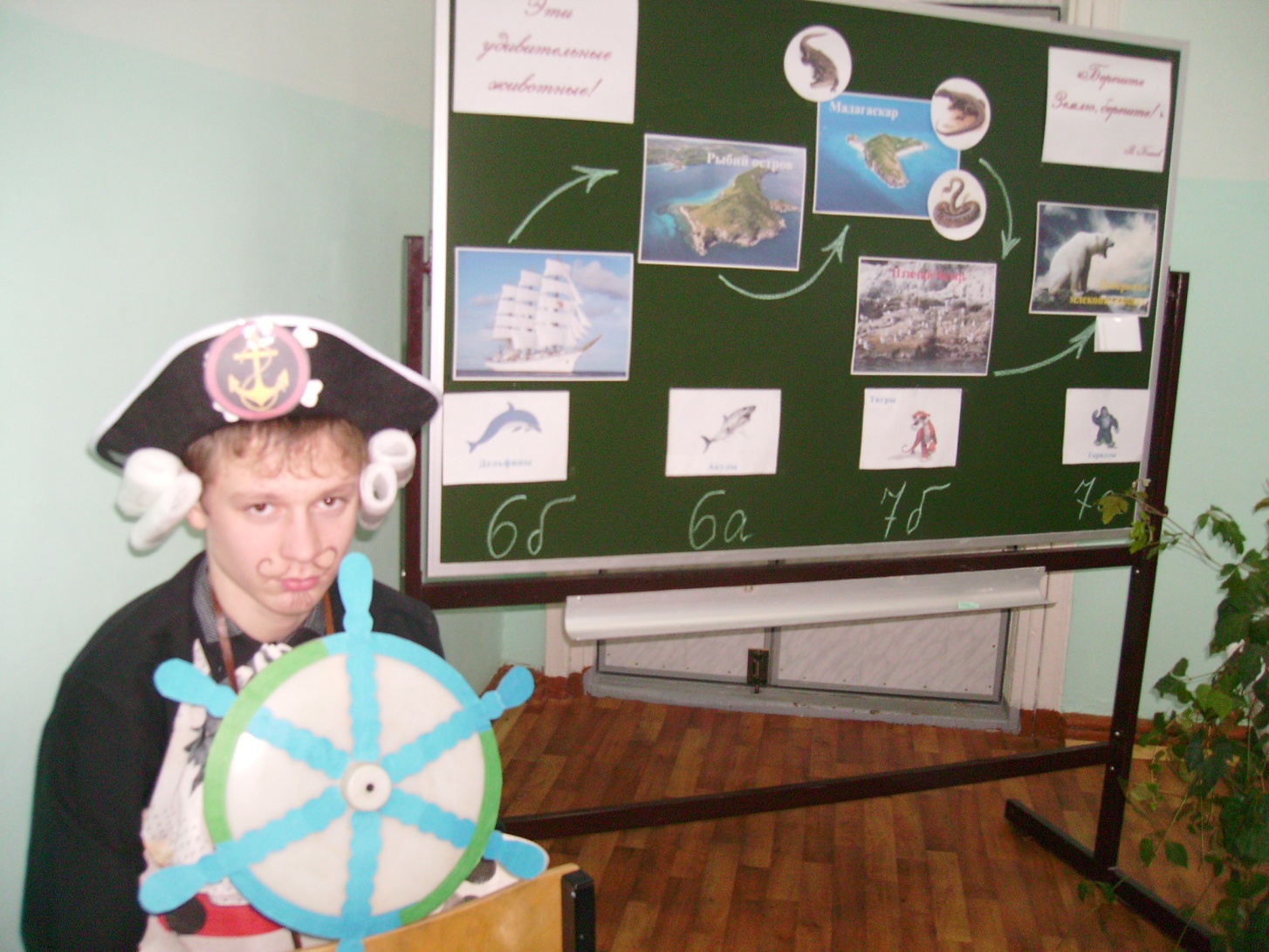 Стендовый материал на тему «Разноцветная планета». 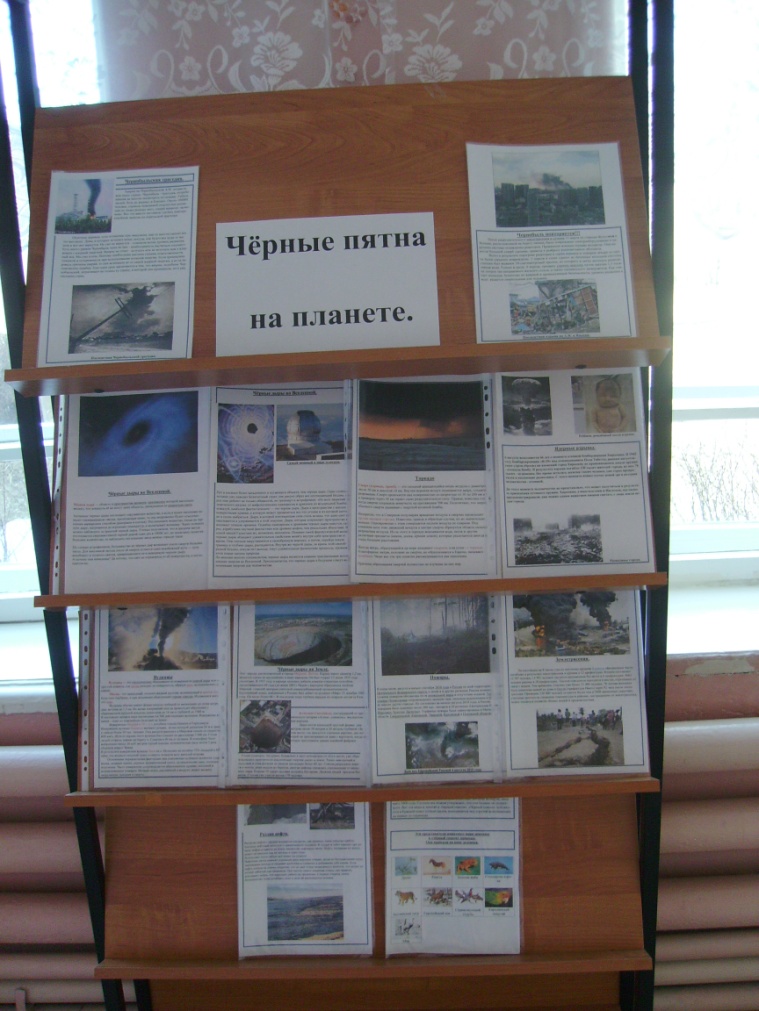 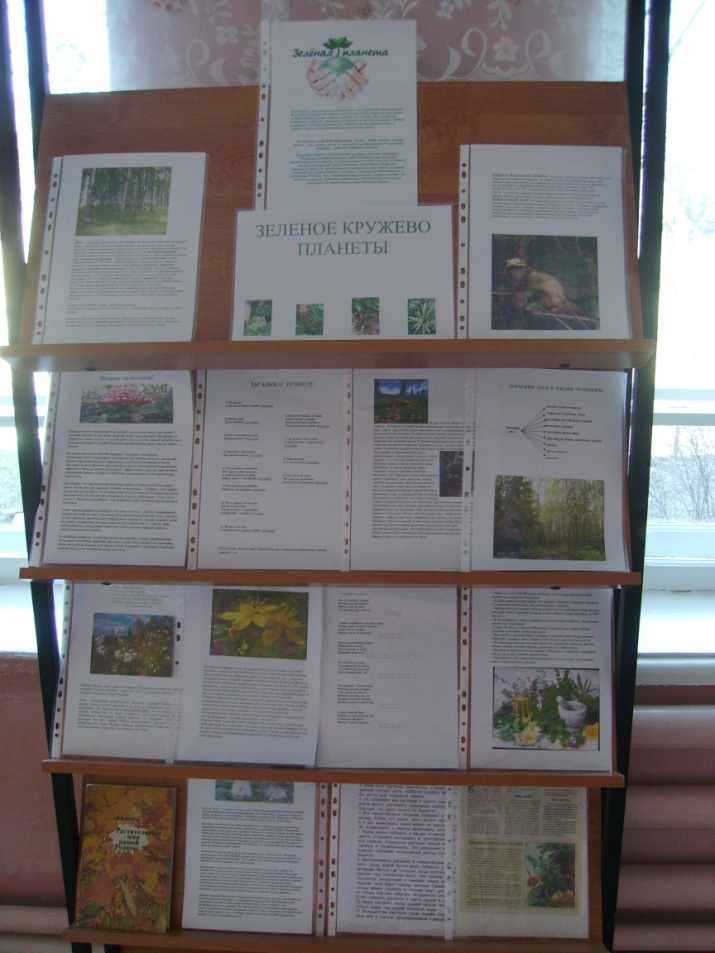 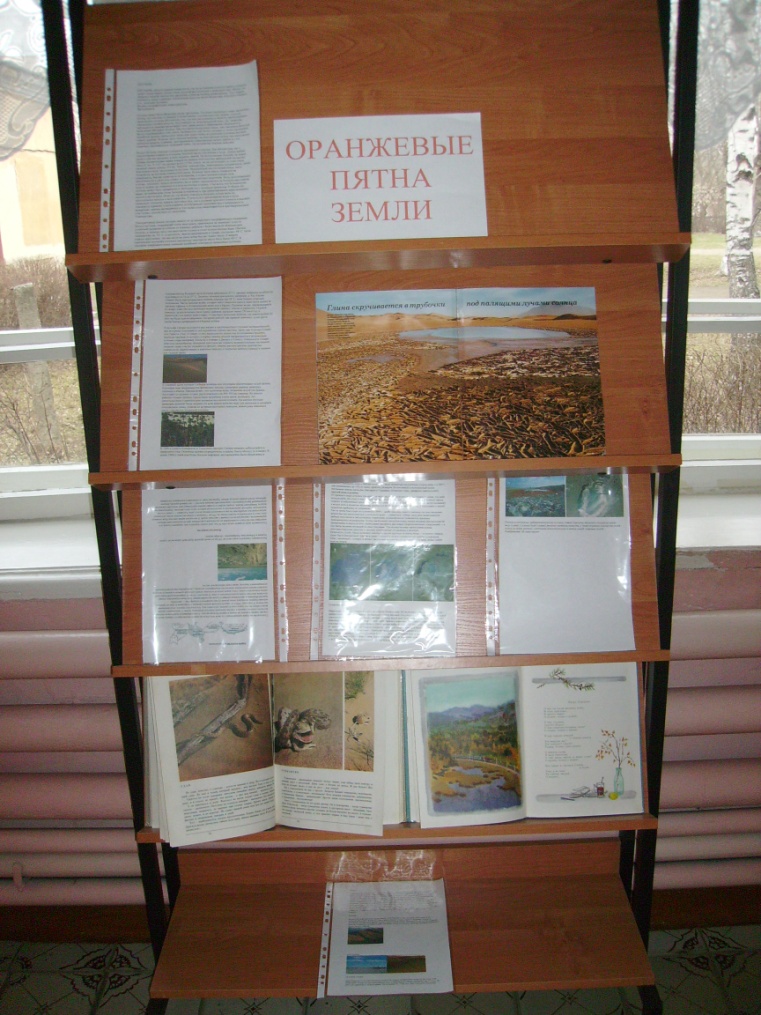 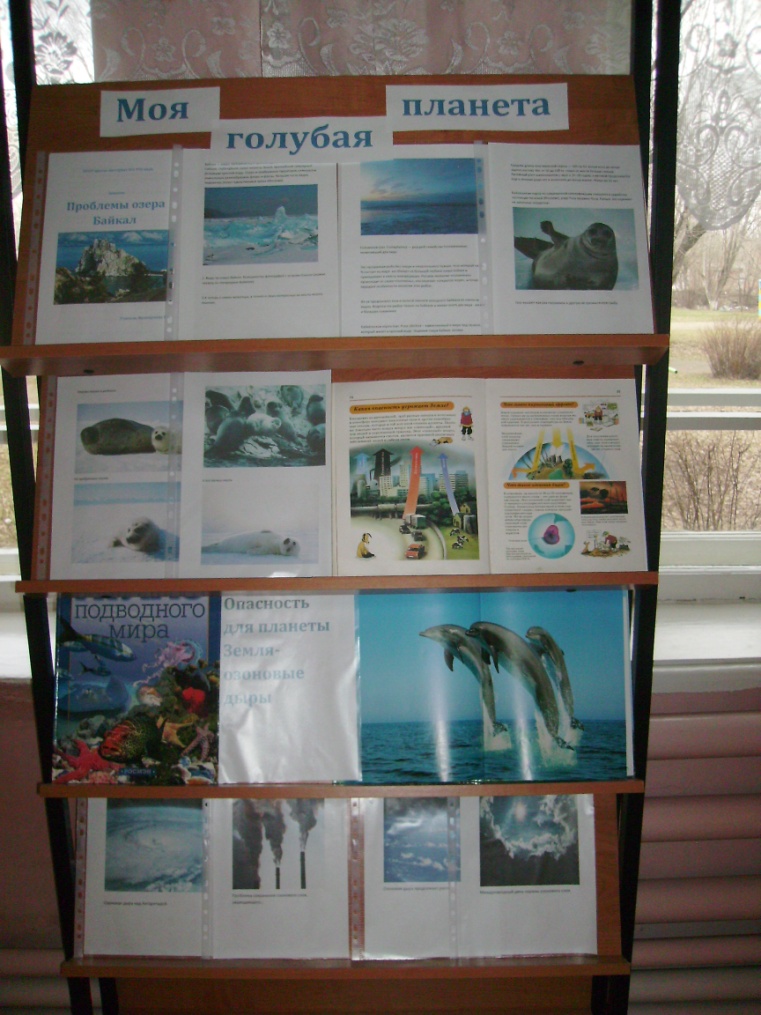 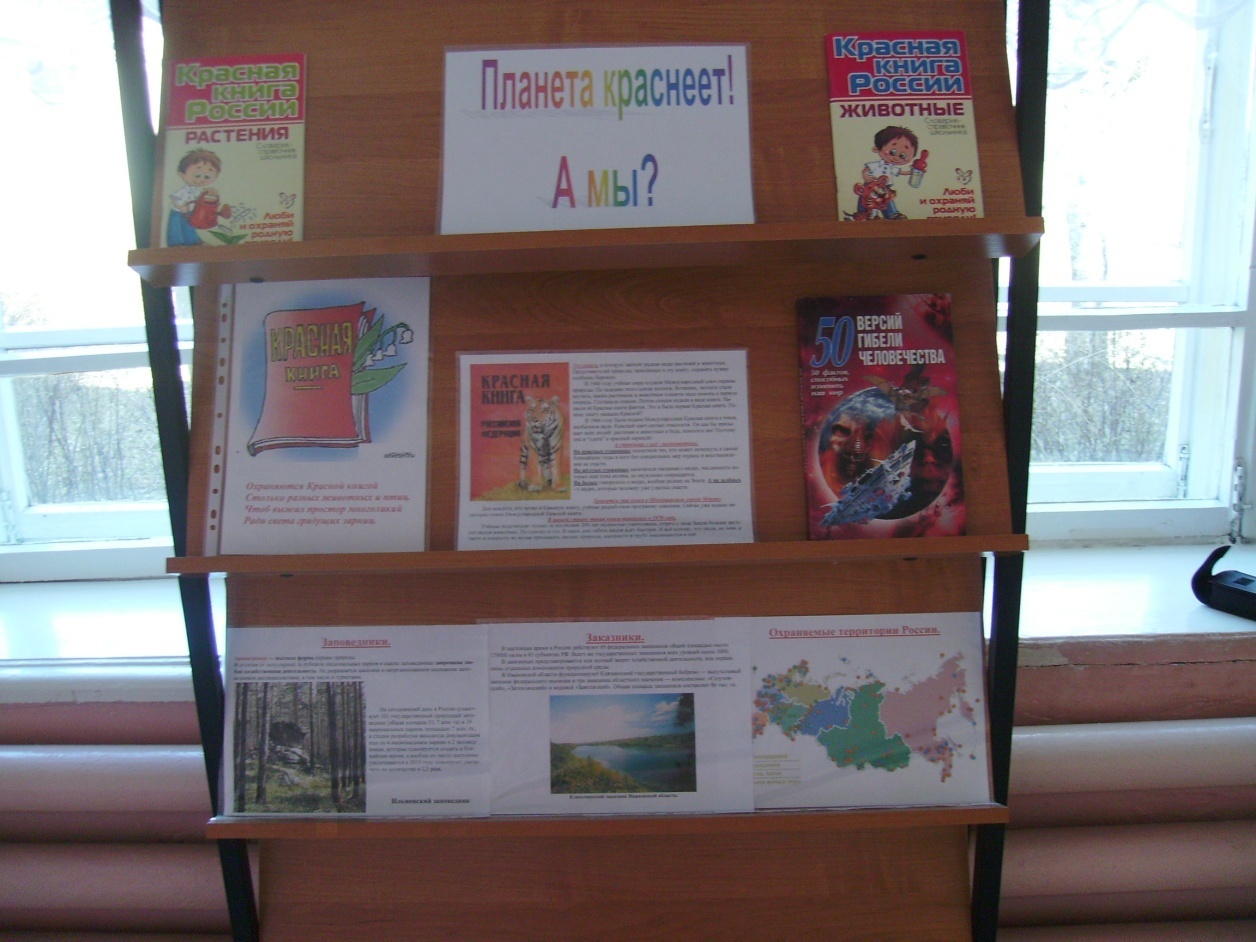 4. «Сохраним Землю голубой и зелёной!»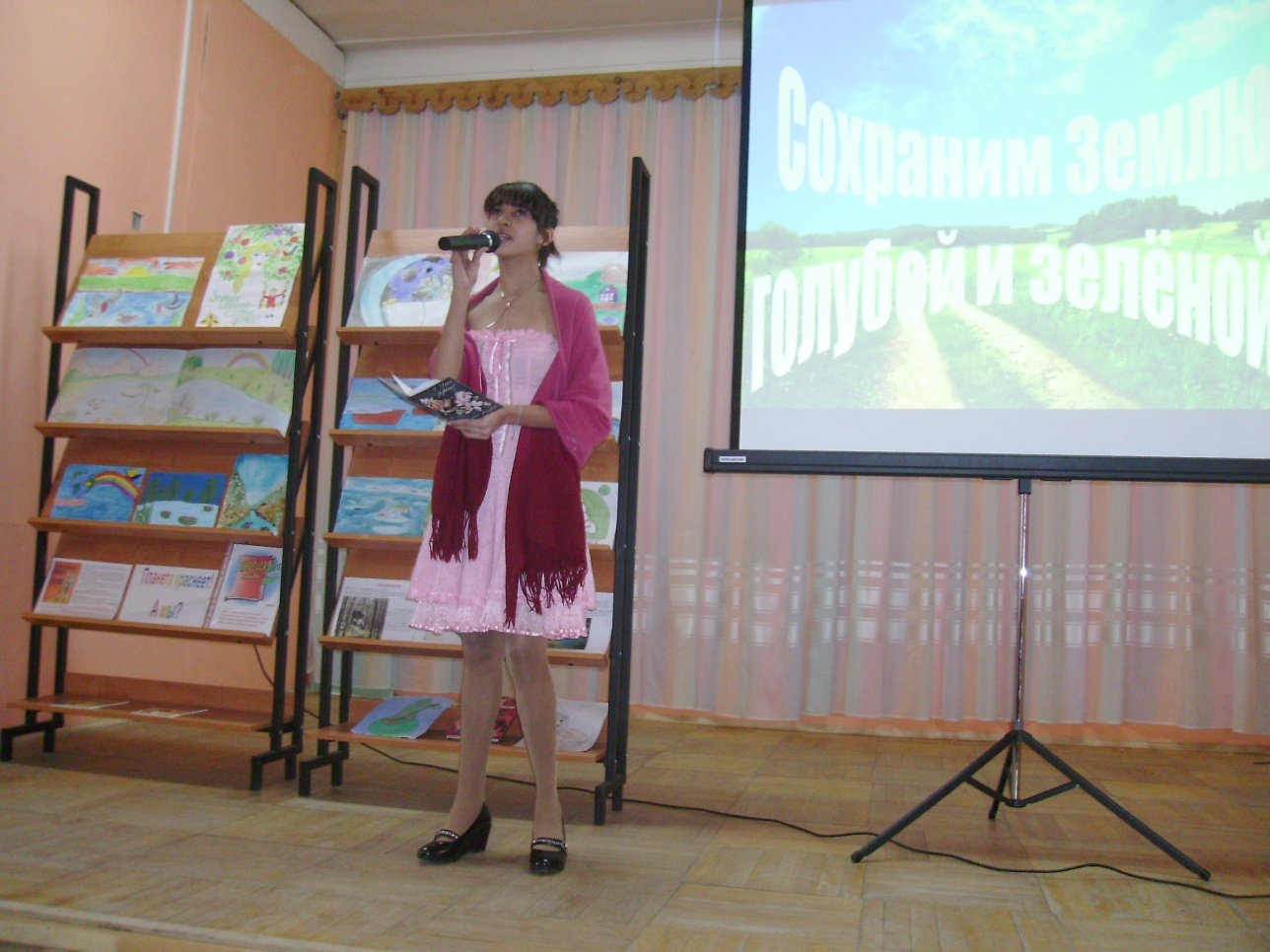 5. Эмблема кружка. 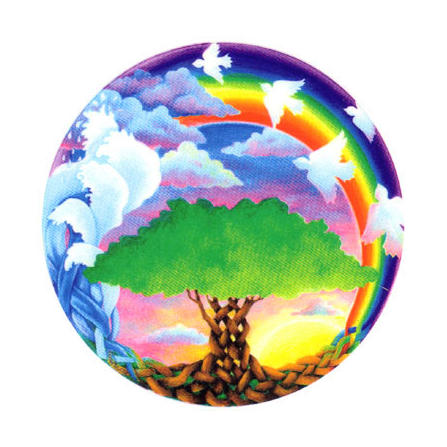 №п/пТема  занятияКол-во часовДата проведенияВводное занятие.Вводное занятие.11/1 «Раскрасим нашу планету». 1Оранжевый и жёлтый цвет на карте Земли.Оранжевый и жёлтый цвет на карте Земли.62/1Пустыни идут в наступление. 13/2Жёлтый и оранжевый цвет в мире животных.14/3Удивительно жёлтые явления природы. 15/4Золотая осень. 16/5Грибное лукошко.17/6Осенние хлопоты зверей. 1Белая одежда планеты.Белая одежда планеты.78/1Антарктида.19/2Удивительно белые явления природы. 110/3Животные-альбиносы. 111/4«Ах, снег, снежок…»112/5Зима. 113/6Зимовка зверей.114/7Зимние виды спорта.1Чёрные пятна на планете.Чёрные пятна на планете.315/1Планета сердится.116/2Чёрный цвет в животном мире.117/3Путешествие к звёздам. 1Планета краснеет, а мы?Планета краснеет, а мы?318/1Красная Земля. 119/2Красная книга планеты Земля.120/3В мире красных животных.1Голубые просторы Земли.Голубые просторы Земли.821/1На голубых страницах планеты. 122/2На просторах океанов и морей. 123/3Самые удивительные озёра планеты Земля. 124/4Байкал. 125/5Загадки простой воды. 126/6Магеллан и Жак-Ив Кусто – удивительные люди планеты. 127/7Голубая фауна. 128/8Весёлая рыбалка. 1Зелёное кружево планеты.Зелёное кружево планеты.529/1Они такие разные – растения нашей планеты. 130/2Самые-самые среди растений. 131/3В мире лечебных растений. 132/4Опасные растения планеты. 133/5Они – зелёные. В мире фауны. 1ЗаключениеЗаключение134/1Пусть наша планета всегда будет голубой и зелёной!1